Филиал муниципального автономного общеобразовательного учреждения «Прииртышская средняя общеобразовательная школа» - Абалакская средняя общеобразовательная школа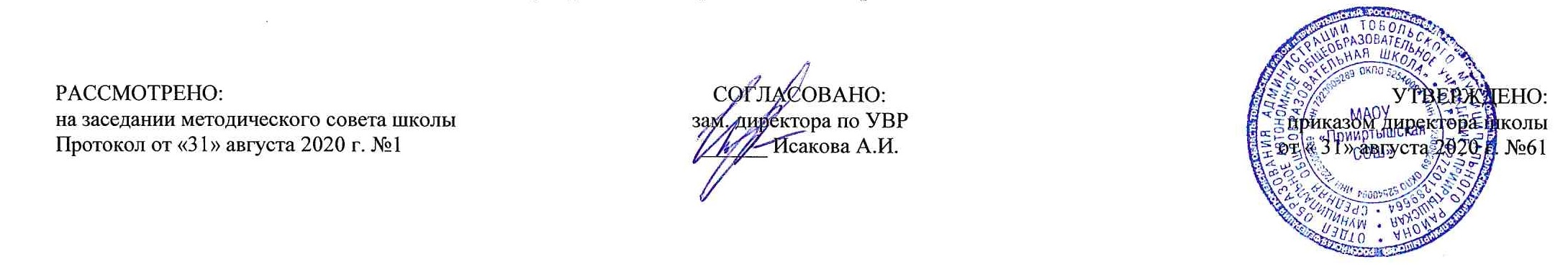 РАБОЧАЯ ПРОГРАММА по технологиидля 1 классана 2020-2021 учебный годПланирование составлено в соответствии с	ФГОС НОО	Составитель программы: Денисова Екатерина Сергеевнаучитель начальных классов без квалификационной категории                                                                                                             с.  Абалак                                                                                                                 2020 годПланируемые результаты освоения учебного предмета «Технология».1.Общекультурные и общетрудовые компетенции. Основы культурытруда. Самообслуживание.Учащийся будет знать о (на уровне представлений):-роли и месте человека в окружающем мире; о созидательной, творческой деятельности человека и природе как источнике его вдохновения;-отражении форм и образов природы в работах мастеров художников; о разнообразных предметах рукотворного мира;-профессиях близких и окружающих людей.Учащийся будет уметь:-обслуживать себя во время работы (соблюдать порядок на рабочем месте, ухаживать за инструментами и правильно хранить их);-соблюдать правила гигиены труда.2.Технология ручной обработки материалов. Основы художественно-практической деятельности.Учащийся будет знать:-общие названия изученных видов материалов (природные, бумага, тонкий картон, ткань, клейстер, клей) и их свойства (цвет, фактура, форма и др.);-последовательность изготовления несложных изделий формообразование сгибанием, складыванием, вытягиванием;-клеевой способ соединения;-способы отделки: раскрашивание, аппликация, прямая строчка;-названия и назначение ручных инструментов (ножницы, игла) и приспособлений (шаблон, булавки), правила безопасной работы ими.Учащийся будет уметь:-различать материалы и инструменты по их назначению;-качественно выполнять операции и использовать верные приёмы при изготовлении несложных изделий:1) экономно размечать по шаблону, сгибанием;2) точно резать ножницами;3) соединять изделия с помощью клея;4)эстетично и аккуратно отделывать изделия раскрашиванием, аппликационно, прямой строчкой;-использовать для сушки плоских изделий пресс;-безопасно работать и правильно хранить инструменты (ножницы, иглы);-с помощью учителя выполнять практическую работу и осуществлять самоконтроль с опорой на инструкционную карту, образец, с помощью шаблона.3. Конструирование и моделирование.Учащийся будет знать о:-детали как составной части изделия;-конструкциях разборных и неразборных;-неподвижном клеевом соединении деталей.Учащийся будет уметь:-различать разборные и неразборные конструкции несложных изделий;-конструировать и моделировать изделия из различных материалов по образцу, рисунку.Обучающийся научится:получать первоначальные представления о созидательном и нравственном значении труда в жизни человека и общества;называть основные виды профессиональной деятельности человека в разных сферах;организовывать рабочее место по предложенному образцу для работы с материалами (бумагой, пластичными материалами, природными материалами, тканью, нитками) и инструментами (ножницами, стеками, швейной иглой, шилом);соблюдать правила безопасной работы с инструментами и приспособлениями при выполнении изделия;различать материалы и инструменты; определять необходимые материалы, инструменты и приспособления в зависимости от вида работы;проводить анализ под руководством учителя простейших предметов быта по используемому материалу;Обучающийся получит возможность научиться:уважительно относится к труду людей;определять в своей деятельности элементы профессиональной деятельности человека; организовывать рабочее место для работы с материалами и инструментами;отбирать материалы и инструменты в зависимости от вида работы;анализировать предметы быта по используемому материалу.Содержание учебного предмета «Технология»Природная мастерская (8 ч)Знакомство с учебником. Прогулка по поселку. Называние транспортных средств в окружающем детей пространстве. Сбор природных материалов, способы засушивания листьев, составление композиций из листьев. Сбор семян деревьев и кустарников, цветов, составление композиций с использованием семян. Знакомство с понятием «композиция», составление композиции из листьев по инструкционной карте. Составление разных орнаментов из одних деталей-листьев. Освоение способов соединения деталей из природных материалов (пластилином, на ватно-клеевую прослойку).Пластилиновая мастерская (4 ч)Знакомство с пластичными материалами -  глина, пластилин, тесто. Свойства пластилина. Введение понятия «инструмент». Знакомство со стеками, их особенностями. Подготовка рабочего места. Введение понятия «технология». Знакомство с профессией кондитера. Изготовление пирожных, печенья из пластилина. Повторение и использование правил составления композиций. Изготовление морских обитателей из пластилина. Проект «Аквариум» (работа в группах, работа с опорой на рисунки).Бумажная мастерская (16 ч)Оборудование рабочего места. Подбор и соотнесение материалов и ёлочных игрушек. Техника безопасности при работе с ножницами. Изготовление ёлочных игрушек из бумажных полосок. Проект «Скоро Новый год!». Введение понятия «бумага – материал». Знакомство с видами бумаги, их использованием. Исследование свойств нескольких видов бумаги. Введение понятия «картон – материал». Исследование свойств картона в сравнении со свойствами бумаги. Введение понятия «оригами». Освоение приёмов сгибания и складывания. Точечное наклеивание деталей. Изготовление изделий в технике оригами. Введение понятия «аппликация» Определение конструктивных особенностей изделий и технологий их изготовления. Использование законов композиций для изготовления аппликации. Представления о 23 февраля – Дне защитника отечества, о родах войск, защищающих небо, землю, о родственниках, служивших в армии. Введение понятия «техника». Введение понятий «конструкция», «мозаика». Разновидности ножниц. Приём резания ножницами бумаги. Выполнение резаной мозаики. Весенний праздник 8 Марта. Изготовление изделия, включающего отрезание и вырезание бумажных деталей по прямым, кривым и ломаным линиям. Назначение шаблона. Разнообразие форм шаблона. Правила разметки по шаблону. Изготовление изделий, в которых разметка деталей выполняется с помощью шаблона. Изготовление изделий, сложенных гармошкой, и деталей, изготовленных по шаблону. Знакомство с понятием «колорит». Изготовление рамок для аппликаций. Введение понятия «коллаж». Изготовление коллажных изделий.Текстильная мастерская (5ч)Введение понятия «ткани и нитки – материалы». Знакомство с отдельными видами ткани, их использованием. Исследование нескольких видов тканей, их сравнение между собой и бумагой. Завязывание узелка. Введение понятий: игла – швейный инструмент» «швейные приспособления», «строчка», «стежок». Строение иглы. Виды игл, их назначение. Правила хранения игл и булавок, безопасной работы с иглой. Приёмы отмеривания нитки для шитья. Вдевание нитки в иголку. Изготовление изделия вышивкой строчкой прямого стежка. Значение и назначение вышивки. Приём осыпания края ткани. Знакомство с понятием «мережка». Изготовление изделий с вышивкой строчкой прямого стежка и её вариантами. Проверка знаний и умений, полученных в 1 классе.Промежуточная аттестация. Проект.Тематическое планирование.Приложение 1Календарно-тематическое планирование№п/пРазделы, темыКоличество часов№п/пРазделы, темыРаздел 1. Природная мастерская. 81Рукотворный и природный мир города и села. 2На земле, на воде и в воздухе.3Природа и творчество. Природные материалы. Листья и фантазии.4Семена и фантазии.5Фантазии из шишек.6 Композиция из листьев. Что такое композиция?7Орнамент из листьев. Что такое орнамент?8Природные материалы. Как их соединить?Раздел 2. Пластилиновая мастерская.41Материалы для лепки. Что может пластилин?2В мастерской кондитера. Как работает мастер?(изготовление пирожных, печенья из пластилина)3Узор из пластилиновых шариков в крышке.4Наши проекты.  Пластилиновая живопись. Аквариум.Раздел 3. Бумажная мастерская.161Мастерская Деда Мороза.(изготовление елочных игрушек)2Наши проекты. Скоро Новый год!(изготовление елочных игрушек из бумажных полосок)3Бумага. Какие у неё есть секреты?4Бумага и картон. Какие секреты у картона?5Оригами. Как сгибать и складывать бумагу?6Обитатели пруда. Какие секреты у оригами?7Животные зоопарка. Одна основа, а сколько фигурок?8Наша рмия родная.9Ножницы. Что ты о них знаешь?10Весенний праздник 8 Марта. Как сделать подарок-портрет?11Шаблон. Для чего он нужен?12Бабочки. Как изготовить их из листа бумаги?13Орнамент в полосе. Для чего нужен орнамент?14Образы весны. Какие краски у весны?15Настроение весны. Что такое колорит?16Праздники и традиции весны. Какие они?Раздел 4. Текстильная мастерская.51Игла-труженица. Что умеет игла?2Вышивка. Для чего она нужна?3Прямая строчка и перевивы. Для чего они нужны?4Веселая игольница.5Обобщающее закрепление изученного в 1 классе.1 четверть2 четверть3 четверть4 четвертьИтого:33№урокап\п№урокав темеДатапланДатапланДатапланТемаТип урока, форма проведенияПланируемые предметные результаты№урокап\п№урокав темепланпланфактТемаТип урока, форма проведенияПланируемые предметные результатыРаздел 1. Природная мастерская – 8 часовРаздел 1. Природная мастерская – 8 часовРаздел 1. Природная мастерская – 8 часовРаздел 1. Природная мастерская – 8 часовРаздел 1. Природная мастерская – 8 часовРаздел 1. Природная мастерская – 8 часовРаздел 1. Природная мастерская – 8 часов1.Общекультурные и общетрудовые компетенции. Основы культуры труда. Самообслуживание. Знать о (на уровне представлений): • роли и месте человека в окружающем мире; о созидательной, творческой деятельности человека и природе как источнике его вдохновения; • отражении форм и образов природы в работах мастеров художников; о разнообразных предметах рукотворного мира; • профессиях близких и окружающих людей. Уметь:• обслуживать себя во время работы (соблюдать порядок на рабочем месте, ухаживать за инструментами и правильно хранить их); • соблюдать правила гигиены труда. 2. Технология ручной обработки материалов. Основы художественно-практической деятельности. Знать: • общие названия изученных видов материалов (природные, бумага, тонкий картон, ткань, клейстер, клей) и их свойства (цвет, фактура, форма и др.); • последовательность изготовления несложных изделий (разметка, резание, сборка, отделка); • способы разметки («на глаз», по шаблону); • формообразование сгибанием, складыванием, вытягиванием; • клеевой способ соединения; • способы отделки: раскрашивание, аппликация, прямая строчка; • названия и назначение ручных инструментов (ножницы, игла) и приспособлений (шаблон, булавки), правила безопасной работы ими. Уметь: • различать материалы и инструменты по их назначению; • качественно выполнять операции и использовать верные приёмы при изготовлении несложных изделий: 1) экономно размечать по шаблону, сгибанием; 2) точно резать ножницами; 3) соединять изделия с помощью клея; 4) эстетично и аккуратно отделывать изделия раскрашиванием, аппликационно, прямой строчкой; • использовать для сушки плоских изделий пресс; • безопасно работать и правильно хранить инструменты (ножницы, иглы); • с помощью учителя выполнять практическую работу и осуществлять самоконтроль с опорой на инструкционную карту, образец, с помощью шаблона. 3. Конструирование и моделирование.  Знать о: • детали как составной части изделия; • конструкциях разборных и неразборных; • неподвижном клеевом соединении деталей.Уметь:• различать разборные и неразборные конструкции несложных изделий; • конструировать и моделировать изделия из различных материалов по образцу, рисунку.1104.0904.09Рукотворный и природный мир города и села. УОМНУрок-экскурсия1.Общекультурные и общетрудовые компетенции. Основы культуры труда. Самообслуживание. Знать о (на уровне представлений): • роли и месте человека в окружающем мире; о созидательной, творческой деятельности человека и природе как источнике его вдохновения; • отражении форм и образов природы в работах мастеров художников; о разнообразных предметах рукотворного мира; • профессиях близких и окружающих людей. Уметь:• обслуживать себя во время работы (соблюдать порядок на рабочем месте, ухаживать за инструментами и правильно хранить их); • соблюдать правила гигиены труда. 2. Технология ручной обработки материалов. Основы художественно-практической деятельности. Знать: • общие названия изученных видов материалов (природные, бумага, тонкий картон, ткань, клейстер, клей) и их свойства (цвет, фактура, форма и др.); • последовательность изготовления несложных изделий (разметка, резание, сборка, отделка); • способы разметки («на глаз», по шаблону); • формообразование сгибанием, складыванием, вытягиванием; • клеевой способ соединения; • способы отделки: раскрашивание, аппликация, прямая строчка; • названия и назначение ручных инструментов (ножницы, игла) и приспособлений (шаблон, булавки), правила безопасной работы ими. Уметь: • различать материалы и инструменты по их назначению; • качественно выполнять операции и использовать верные приёмы при изготовлении несложных изделий: 1) экономно размечать по шаблону, сгибанием; 2) точно резать ножницами; 3) соединять изделия с помощью клея; 4) эстетично и аккуратно отделывать изделия раскрашиванием, аппликационно, прямой строчкой; • использовать для сушки плоских изделий пресс; • безопасно работать и правильно хранить инструменты (ножницы, иглы); • с помощью учителя выполнять практическую работу и осуществлять самоконтроль с опорой на инструкционную карту, образец, с помощью шаблона. 3. Конструирование и моделирование.  Знать о: • детали как составной части изделия; • конструкциях разборных и неразборных; • неподвижном клеевом соединении деталей.Уметь:• различать разборные и неразборные конструкции несложных изделий; • конструировать и моделировать изделия из различных материалов по образцу, рисунку.2211.0911.09На земле, на воде и в воздухе.УОМНУрок-игра.1.Общекультурные и общетрудовые компетенции. Основы культуры труда. Самообслуживание. Знать о (на уровне представлений): • роли и месте человека в окружающем мире; о созидательной, творческой деятельности человека и природе как источнике его вдохновения; • отражении форм и образов природы в работах мастеров художников; о разнообразных предметах рукотворного мира; • профессиях близких и окружающих людей. Уметь:• обслуживать себя во время работы (соблюдать порядок на рабочем месте, ухаживать за инструментами и правильно хранить их); • соблюдать правила гигиены труда. 2. Технология ручной обработки материалов. Основы художественно-практической деятельности. Знать: • общие названия изученных видов материалов (природные, бумага, тонкий картон, ткань, клейстер, клей) и их свойства (цвет, фактура, форма и др.); • последовательность изготовления несложных изделий (разметка, резание, сборка, отделка); • способы разметки («на глаз», по шаблону); • формообразование сгибанием, складыванием, вытягиванием; • клеевой способ соединения; • способы отделки: раскрашивание, аппликация, прямая строчка; • названия и назначение ручных инструментов (ножницы, игла) и приспособлений (шаблон, булавки), правила безопасной работы ими. Уметь: • различать материалы и инструменты по их назначению; • качественно выполнять операции и использовать верные приёмы при изготовлении несложных изделий: 1) экономно размечать по шаблону, сгибанием; 2) точно резать ножницами; 3) соединять изделия с помощью клея; 4) эстетично и аккуратно отделывать изделия раскрашиванием, аппликационно, прямой строчкой; • использовать для сушки плоских изделий пресс; • безопасно работать и правильно хранить инструменты (ножницы, иглы); • с помощью учителя выполнять практическую работу и осуществлять самоконтроль с опорой на инструкционную карту, образец, с помощью шаблона. 3. Конструирование и моделирование.  Знать о: • детали как составной части изделия; • конструкциях разборных и неразборных; • неподвижном клеевом соединении деталей.Уметь:• различать разборные и неразборные конструкции несложных изделий; • конструировать и моделировать изделия из различных материалов по образцу, рисунку.3318.0918.09Природа и творчество. Природные материалы. Листья и фантазии.УОМНУрок-практикумУрок в разнотрансформируемом пространстве(экскурсия в лес)1.Общекультурные и общетрудовые компетенции. Основы культуры труда. Самообслуживание. Знать о (на уровне представлений): • роли и месте человека в окружающем мире; о созидательной, творческой деятельности человека и природе как источнике его вдохновения; • отражении форм и образов природы в работах мастеров художников; о разнообразных предметах рукотворного мира; • профессиях близких и окружающих людей. Уметь:• обслуживать себя во время работы (соблюдать порядок на рабочем месте, ухаживать за инструментами и правильно хранить их); • соблюдать правила гигиены труда. 2. Технология ручной обработки материалов. Основы художественно-практической деятельности. Знать: • общие названия изученных видов материалов (природные, бумага, тонкий картон, ткань, клейстер, клей) и их свойства (цвет, фактура, форма и др.); • последовательность изготовления несложных изделий (разметка, резание, сборка, отделка); • способы разметки («на глаз», по шаблону); • формообразование сгибанием, складыванием, вытягиванием; • клеевой способ соединения; • способы отделки: раскрашивание, аппликация, прямая строчка; • названия и назначение ручных инструментов (ножницы, игла) и приспособлений (шаблон, булавки), правила безопасной работы ими. Уметь: • различать материалы и инструменты по их назначению; • качественно выполнять операции и использовать верные приёмы при изготовлении несложных изделий: 1) экономно размечать по шаблону, сгибанием; 2) точно резать ножницами; 3) соединять изделия с помощью клея; 4) эстетично и аккуратно отделывать изделия раскрашиванием, аппликационно, прямой строчкой; • использовать для сушки плоских изделий пресс; • безопасно работать и правильно хранить инструменты (ножницы, иглы); • с помощью учителя выполнять практическую работу и осуществлять самоконтроль с опорой на инструкционную карту, образец, с помощью шаблона. 3. Конструирование и моделирование.  Знать о: • детали как составной части изделия; • конструкциях разборных и неразборных; • неподвижном клеевом соединении деталей.Уметь:• различать разборные и неразборные конструкции несложных изделий; • конструировать и моделировать изделия из различных материалов по образцу, рисунку.4425.0925.09Семена и фантазии.УОМНУрок-игра1.Общекультурные и общетрудовые компетенции. Основы культуры труда. Самообслуживание. Знать о (на уровне представлений): • роли и месте человека в окружающем мире; о созидательной, творческой деятельности человека и природе как источнике его вдохновения; • отражении форм и образов природы в работах мастеров художников; о разнообразных предметах рукотворного мира; • профессиях близких и окружающих людей. Уметь:• обслуживать себя во время работы (соблюдать порядок на рабочем месте, ухаживать за инструментами и правильно хранить их); • соблюдать правила гигиены труда. 2. Технология ручной обработки материалов. Основы художественно-практической деятельности. Знать: • общие названия изученных видов материалов (природные, бумага, тонкий картон, ткань, клейстер, клей) и их свойства (цвет, фактура, форма и др.); • последовательность изготовления несложных изделий (разметка, резание, сборка, отделка); • способы разметки («на глаз», по шаблону); • формообразование сгибанием, складыванием, вытягиванием; • клеевой способ соединения; • способы отделки: раскрашивание, аппликация, прямая строчка; • названия и назначение ручных инструментов (ножницы, игла) и приспособлений (шаблон, булавки), правила безопасной работы ими. Уметь: • различать материалы и инструменты по их назначению; • качественно выполнять операции и использовать верные приёмы при изготовлении несложных изделий: 1) экономно размечать по шаблону, сгибанием; 2) точно резать ножницами; 3) соединять изделия с помощью клея; 4) эстетично и аккуратно отделывать изделия раскрашиванием, аппликационно, прямой строчкой; • использовать для сушки плоских изделий пресс; • безопасно работать и правильно хранить инструменты (ножницы, иглы); • с помощью учителя выполнять практическую работу и осуществлять самоконтроль с опорой на инструкционную карту, образец, с помощью шаблона. 3. Конструирование и моделирование.  Знать о: • детали как составной части изделия; • конструкциях разборных и неразборных; • неподвижном клеевом соединении деталей.Уметь:• различать разборные и неразборные конструкции несложных изделий; • конструировать и моделировать изделия из различных материалов по образцу, рисунку.5502.1002.10Фантазии из шишек.УОМНУрок-практикум1.Общекультурные и общетрудовые компетенции. Основы культуры труда. Самообслуживание. Знать о (на уровне представлений): • роли и месте человека в окружающем мире; о созидательной, творческой деятельности человека и природе как источнике его вдохновения; • отражении форм и образов природы в работах мастеров художников; о разнообразных предметах рукотворного мира; • профессиях близких и окружающих людей. Уметь:• обслуживать себя во время работы (соблюдать порядок на рабочем месте, ухаживать за инструментами и правильно хранить их); • соблюдать правила гигиены труда. 2. Технология ручной обработки материалов. Основы художественно-практической деятельности. Знать: • общие названия изученных видов материалов (природные, бумага, тонкий картон, ткань, клейстер, клей) и их свойства (цвет, фактура, форма и др.); • последовательность изготовления несложных изделий (разметка, резание, сборка, отделка); • способы разметки («на глаз», по шаблону); • формообразование сгибанием, складыванием, вытягиванием; • клеевой способ соединения; • способы отделки: раскрашивание, аппликация, прямая строчка; • названия и назначение ручных инструментов (ножницы, игла) и приспособлений (шаблон, булавки), правила безопасной работы ими. Уметь: • различать материалы и инструменты по их назначению; • качественно выполнять операции и использовать верные приёмы при изготовлении несложных изделий: 1) экономно размечать по шаблону, сгибанием; 2) точно резать ножницами; 3) соединять изделия с помощью клея; 4) эстетично и аккуратно отделывать изделия раскрашиванием, аппликационно, прямой строчкой; • использовать для сушки плоских изделий пресс; • безопасно работать и правильно хранить инструменты (ножницы, иглы); • с помощью учителя выполнять практическую работу и осуществлять самоконтроль с опорой на инструкционную карту, образец, с помощью шаблона. 3. Конструирование и моделирование.  Знать о: • детали как составной части изделия; • конструкциях разборных и неразборных; • неподвижном клеевом соединении деталей.Уметь:• различать разборные и неразборные конструкции несложных изделий; • конструировать и моделировать изделия из различных материалов по образцу, рисунку.6609.1009.10 Композиция из листьев. Что такое композиция?УОМНУрок-исследование1.Общекультурные и общетрудовые компетенции. Основы культуры труда. Самообслуживание. Знать о (на уровне представлений): • роли и месте человека в окружающем мире; о созидательной, творческой деятельности человека и природе как источнике его вдохновения; • отражении форм и образов природы в работах мастеров художников; о разнообразных предметах рукотворного мира; • профессиях близких и окружающих людей. Уметь:• обслуживать себя во время работы (соблюдать порядок на рабочем месте, ухаживать за инструментами и правильно хранить их); • соблюдать правила гигиены труда. 2. Технология ручной обработки материалов. Основы художественно-практической деятельности. Знать: • общие названия изученных видов материалов (природные, бумага, тонкий картон, ткань, клейстер, клей) и их свойства (цвет, фактура, форма и др.); • последовательность изготовления несложных изделий (разметка, резание, сборка, отделка); • способы разметки («на глаз», по шаблону); • формообразование сгибанием, складыванием, вытягиванием; • клеевой способ соединения; • способы отделки: раскрашивание, аппликация, прямая строчка; • названия и назначение ручных инструментов (ножницы, игла) и приспособлений (шаблон, булавки), правила безопасной работы ими. Уметь: • различать материалы и инструменты по их назначению; • качественно выполнять операции и использовать верные приёмы при изготовлении несложных изделий: 1) экономно размечать по шаблону, сгибанием; 2) точно резать ножницами; 3) соединять изделия с помощью клея; 4) эстетично и аккуратно отделывать изделия раскрашиванием, аппликационно, прямой строчкой; • использовать для сушки плоских изделий пресс; • безопасно работать и правильно хранить инструменты (ножницы, иглы); • с помощью учителя выполнять практическую работу и осуществлять самоконтроль с опорой на инструкционную карту, образец, с помощью шаблона. 3. Конструирование и моделирование.  Знать о: • детали как составной части изделия; • конструкциях разборных и неразборных; • неподвижном клеевом соединении деталей.Уметь:• различать разборные и неразборные конструкции несложных изделий; • конструировать и моделировать изделия из различных материалов по образцу, рисунку.7716.1016.10Орнамент из листьев. Что такое орнамент?УОМНУрок-игра1.Общекультурные и общетрудовые компетенции. Основы культуры труда. Самообслуживание. Знать о (на уровне представлений): • роли и месте человека в окружающем мире; о созидательной, творческой деятельности человека и природе как источнике его вдохновения; • отражении форм и образов природы в работах мастеров художников; о разнообразных предметах рукотворного мира; • профессиях близких и окружающих людей. Уметь:• обслуживать себя во время работы (соблюдать порядок на рабочем месте, ухаживать за инструментами и правильно хранить их); • соблюдать правила гигиены труда. 2. Технология ручной обработки материалов. Основы художественно-практической деятельности. Знать: • общие названия изученных видов материалов (природные, бумага, тонкий картон, ткань, клейстер, клей) и их свойства (цвет, фактура, форма и др.); • последовательность изготовления несложных изделий (разметка, резание, сборка, отделка); • способы разметки («на глаз», по шаблону); • формообразование сгибанием, складыванием, вытягиванием; • клеевой способ соединения; • способы отделки: раскрашивание, аппликация, прямая строчка; • названия и назначение ручных инструментов (ножницы, игла) и приспособлений (шаблон, булавки), правила безопасной работы ими. Уметь: • различать материалы и инструменты по их назначению; • качественно выполнять операции и использовать верные приёмы при изготовлении несложных изделий: 1) экономно размечать по шаблону, сгибанием; 2) точно резать ножницами; 3) соединять изделия с помощью клея; 4) эстетично и аккуратно отделывать изделия раскрашиванием, аппликационно, прямой строчкой; • использовать для сушки плоских изделий пресс; • безопасно работать и правильно хранить инструменты (ножницы, иглы); • с помощью учителя выполнять практическую работу и осуществлять самоконтроль с опорой на инструкционную карту, образец, с помощью шаблона. 3. Конструирование и моделирование.  Знать о: • детали как составной части изделия; • конструкциях разборных и неразборных; • неподвижном клеевом соединении деталей.Уметь:• различать разборные и неразборные конструкции несложных изделий; • конструировать и моделировать изделия из различных материалов по образцу, рисунку.8823.10Природные материалы. Как их соединить?УОМНУрок-наблюдение1.Общекультурные и общетрудовые компетенции. Основы культуры труда. Самообслуживание. Знать о (на уровне представлений): • роли и месте человека в окружающем мире; о созидательной, творческой деятельности человека и природе как источнике его вдохновения; • отражении форм и образов природы в работах мастеров художников; о разнообразных предметах рукотворного мира; • профессиях близких и окружающих людей. Уметь:• обслуживать себя во время работы (соблюдать порядок на рабочем месте, ухаживать за инструментами и правильно хранить их); • соблюдать правила гигиены труда. 2. Технология ручной обработки материалов. Основы художественно-практической деятельности. Знать: • общие названия изученных видов материалов (природные, бумага, тонкий картон, ткань, клейстер, клей) и их свойства (цвет, фактура, форма и др.); • последовательность изготовления несложных изделий (разметка, резание, сборка, отделка); • способы разметки («на глаз», по шаблону); • формообразование сгибанием, складыванием, вытягиванием; • клеевой способ соединения; • способы отделки: раскрашивание, аппликация, прямая строчка; • названия и назначение ручных инструментов (ножницы, игла) и приспособлений (шаблон, булавки), правила безопасной работы ими. Уметь: • различать материалы и инструменты по их назначению; • качественно выполнять операции и использовать верные приёмы при изготовлении несложных изделий: 1) экономно размечать по шаблону, сгибанием; 2) точно резать ножницами; 3) соединять изделия с помощью клея; 4) эстетично и аккуратно отделывать изделия раскрашиванием, аппликационно, прямой строчкой; • использовать для сушки плоских изделий пресс; • безопасно работать и правильно хранить инструменты (ножницы, иглы); • с помощью учителя выполнять практическую работу и осуществлять самоконтроль с опорой на инструкционную карту, образец, с помощью шаблона. 3. Конструирование и моделирование.  Знать о: • детали как составной части изделия; • конструкциях разборных и неразборных; • неподвижном клеевом соединении деталей.Уметь:• различать разборные и неразборные конструкции несложных изделий; • конструировать и моделировать изделия из различных материалов по образцу, рисунку.Раздел 2. Пластилиновая мастерская – 4 часаРаздел 2. Пластилиновая мастерская – 4 часаРаздел 2. Пластилиновая мастерская – 4 часаРаздел 2. Пластилиновая мастерская – 4 часаРаздел 2. Пластилиновая мастерская – 4 часаРаздел 2. Пластилиновая мастерская – 4 часаРаздел 2. Пластилиновая мастерская – 4 часа1.Общекультурные и общетрудовые компетенции. Основы культуры труда. Самообслуживание. Знать о (на уровне представлений): • роли и месте человека в окружающем мире; о созидательной, творческой деятельности человека и природе как источнике его вдохновения; • отражении форм и образов природы в работах мастеров художников; о разнообразных предметах рукотворного мира; • профессиях близких и окружающих людей. Уметь:• обслуживать себя во время работы (соблюдать порядок на рабочем месте, ухаживать за инструментами и правильно хранить их); • соблюдать правила гигиены труда. 2. Технология ручной обработки материалов. Основы художественно-практической деятельности. Знать: • общие названия изученных видов материалов (природные, бумага, тонкий картон, ткань, клейстер, клей) и их свойства (цвет, фактура, форма и др.); • последовательность изготовления несложных изделий (разметка, резание, сборка, отделка); • способы разметки («на глаз», по шаблону); • формообразование сгибанием, складыванием, вытягиванием; • клеевой способ соединения; • способы отделки: раскрашивание, аппликация, прямая строчка; • названия и назначение ручных инструментов (ножницы, игла) и приспособлений (шаблон, булавки), правила безопасной работы ими. Уметь: • различать материалы и инструменты по их назначению; • качественно выполнять операции и использовать верные приёмы при изготовлении несложных изделий: 1) экономно размечать по шаблону, сгибанием; 2) точно резать ножницами; 3) соединять изделия с помощью клея; 4) эстетично и аккуратно отделывать изделия раскрашиванием, аппликационно, прямой строчкой; • использовать для сушки плоских изделий пресс; • безопасно работать и правильно хранить инструменты (ножницы, иглы); • с помощью учителя выполнять практическую работу и осуществлять самоконтроль с опорой на инструкционную карту, образец, с помощью шаблона. 3. Конструирование и моделирование.  Знать о: • детали как составной части изделия; • конструкциях разборных и неразборных; • неподвижном клеевом соединении деталей.Уметь:• различать разборные и неразборные конструкции несложных изделий; • конструировать и моделировать изделия из различных материалов по образцу, рисунку.9106.1106.11Материалы для лепки. Что может пластилин?УОМНУрок-игра1.Общекультурные и общетрудовые компетенции. Основы культуры труда. Самообслуживание. Знать о (на уровне представлений): • роли и месте человека в окружающем мире; о созидательной, творческой деятельности человека и природе как источнике его вдохновения; • отражении форм и образов природы в работах мастеров художников; о разнообразных предметах рукотворного мира; • профессиях близких и окружающих людей. Уметь:• обслуживать себя во время работы (соблюдать порядок на рабочем месте, ухаживать за инструментами и правильно хранить их); • соблюдать правила гигиены труда. 2. Технология ручной обработки материалов. Основы художественно-практической деятельности. Знать: • общие названия изученных видов материалов (природные, бумага, тонкий картон, ткань, клейстер, клей) и их свойства (цвет, фактура, форма и др.); • последовательность изготовления несложных изделий (разметка, резание, сборка, отделка); • способы разметки («на глаз», по шаблону); • формообразование сгибанием, складыванием, вытягиванием; • клеевой способ соединения; • способы отделки: раскрашивание, аппликация, прямая строчка; • названия и назначение ручных инструментов (ножницы, игла) и приспособлений (шаблон, булавки), правила безопасной работы ими. Уметь: • различать материалы и инструменты по их назначению; • качественно выполнять операции и использовать верные приёмы при изготовлении несложных изделий: 1) экономно размечать по шаблону, сгибанием; 2) точно резать ножницами; 3) соединять изделия с помощью клея; 4) эстетично и аккуратно отделывать изделия раскрашиванием, аппликационно, прямой строчкой; • использовать для сушки плоских изделий пресс; • безопасно работать и правильно хранить инструменты (ножницы, иглы); • с помощью учителя выполнять практическую работу и осуществлять самоконтроль с опорой на инструкционную карту, образец, с помощью шаблона. 3. Конструирование и моделирование.  Знать о: • детали как составной части изделия; • конструкциях разборных и неразборных; • неподвижном клеевом соединении деталей.Уметь:• различать разборные и неразборные конструкции несложных изделий; • конструировать и моделировать изделия из различных материалов по образцу, рисунку.10213.1113.11В мастерской кондитера. Как работает мастер?(изготовление пирожных, печенья из пластилина)УОМН1.Общекультурные и общетрудовые компетенции. Основы культуры труда. Самообслуживание. Знать о (на уровне представлений): • роли и месте человека в окружающем мире; о созидательной, творческой деятельности человека и природе как источнике его вдохновения; • отражении форм и образов природы в работах мастеров художников; о разнообразных предметах рукотворного мира; • профессиях близких и окружающих людей. Уметь:• обслуживать себя во время работы (соблюдать порядок на рабочем месте, ухаживать за инструментами и правильно хранить их); • соблюдать правила гигиены труда. 2. Технология ручной обработки материалов. Основы художественно-практической деятельности. Знать: • общие названия изученных видов материалов (природные, бумага, тонкий картон, ткань, клейстер, клей) и их свойства (цвет, фактура, форма и др.); • последовательность изготовления несложных изделий (разметка, резание, сборка, отделка); • способы разметки («на глаз», по шаблону); • формообразование сгибанием, складыванием, вытягиванием; • клеевой способ соединения; • способы отделки: раскрашивание, аппликация, прямая строчка; • названия и назначение ручных инструментов (ножницы, игла) и приспособлений (шаблон, булавки), правила безопасной работы ими. Уметь: • различать материалы и инструменты по их назначению; • качественно выполнять операции и использовать верные приёмы при изготовлении несложных изделий: 1) экономно размечать по шаблону, сгибанием; 2) точно резать ножницами; 3) соединять изделия с помощью клея; 4) эстетично и аккуратно отделывать изделия раскрашиванием, аппликационно, прямой строчкой; • использовать для сушки плоских изделий пресс; • безопасно работать и правильно хранить инструменты (ножницы, иглы); • с помощью учителя выполнять практическую работу и осуществлять самоконтроль с опорой на инструкционную карту, образец, с помощью шаблона. 3. Конструирование и моделирование.  Знать о: • детали как составной части изделия; • конструкциях разборных и неразборных; • неподвижном клеевом соединении деталей.Уметь:• различать разборные и неразборные конструкции несложных изделий; • конструировать и моделировать изделия из различных материалов по образцу, рисунку.11320.1120.11Узор из пластилиновых шариков в крышке.УОМНУрок-игра1.Общекультурные и общетрудовые компетенции. Основы культуры труда. Самообслуживание. Знать о (на уровне представлений): • роли и месте человека в окружающем мире; о созидательной, творческой деятельности человека и природе как источнике его вдохновения; • отражении форм и образов природы в работах мастеров художников; о разнообразных предметах рукотворного мира; • профессиях близких и окружающих людей. Уметь:• обслуживать себя во время работы (соблюдать порядок на рабочем месте, ухаживать за инструментами и правильно хранить их); • соблюдать правила гигиены труда. 2. Технология ручной обработки материалов. Основы художественно-практической деятельности. Знать: • общие названия изученных видов материалов (природные, бумага, тонкий картон, ткань, клейстер, клей) и их свойства (цвет, фактура, форма и др.); • последовательность изготовления несложных изделий (разметка, резание, сборка, отделка); • способы разметки («на глаз», по шаблону); • формообразование сгибанием, складыванием, вытягиванием; • клеевой способ соединения; • способы отделки: раскрашивание, аппликация, прямая строчка; • названия и назначение ручных инструментов (ножницы, игла) и приспособлений (шаблон, булавки), правила безопасной работы ими. Уметь: • различать материалы и инструменты по их назначению; • качественно выполнять операции и использовать верные приёмы при изготовлении несложных изделий: 1) экономно размечать по шаблону, сгибанием; 2) точно резать ножницами; 3) соединять изделия с помощью клея; 4) эстетично и аккуратно отделывать изделия раскрашиванием, аппликационно, прямой строчкой; • использовать для сушки плоских изделий пресс; • безопасно работать и правильно хранить инструменты (ножницы, иглы); • с помощью учителя выполнять практическую работу и осуществлять самоконтроль с опорой на инструкционную карту, образец, с помощью шаблона. 3. Конструирование и моделирование.  Знать о: • детали как составной части изделия; • конструкциях разборных и неразборных; • неподвижном клеевом соединении деталей.Уметь:• различать разборные и неразборные конструкции несложных изделий; • конструировать и моделировать изделия из различных материалов по образцу, рисунку.12427.1127.11Наши проекты.  Пластилиновая живопись. Аквариум.УРУрок-проект1.Общекультурные и общетрудовые компетенции. Основы культуры труда. Самообслуживание. Знать о (на уровне представлений): • роли и месте человека в окружающем мире; о созидательной, творческой деятельности человека и природе как источнике его вдохновения; • отражении форм и образов природы в работах мастеров художников; о разнообразных предметах рукотворного мира; • профессиях близких и окружающих людей. Уметь:• обслуживать себя во время работы (соблюдать порядок на рабочем месте, ухаживать за инструментами и правильно хранить их); • соблюдать правила гигиены труда. 2. Технология ручной обработки материалов. Основы художественно-практической деятельности. Знать: • общие названия изученных видов материалов (природные, бумага, тонкий картон, ткань, клейстер, клей) и их свойства (цвет, фактура, форма и др.); • последовательность изготовления несложных изделий (разметка, резание, сборка, отделка); • способы разметки («на глаз», по шаблону); • формообразование сгибанием, складыванием, вытягиванием; • клеевой способ соединения; • способы отделки: раскрашивание, аппликация, прямая строчка; • названия и назначение ручных инструментов (ножницы, игла) и приспособлений (шаблон, булавки), правила безопасной работы ими. Уметь: • различать материалы и инструменты по их назначению; • качественно выполнять операции и использовать верные приёмы при изготовлении несложных изделий: 1) экономно размечать по шаблону, сгибанием; 2) точно резать ножницами; 3) соединять изделия с помощью клея; 4) эстетично и аккуратно отделывать изделия раскрашиванием, аппликационно, прямой строчкой; • использовать для сушки плоских изделий пресс; • безопасно работать и правильно хранить инструменты (ножницы, иглы); • с помощью учителя выполнять практическую работу и осуществлять самоконтроль с опорой на инструкционную карту, образец, с помощью шаблона. 3. Конструирование и моделирование.  Знать о: • детали как составной части изделия; • конструкциях разборных и неразборных; • неподвижном клеевом соединении деталей.Уметь:• различать разборные и неразборные конструкции несложных изделий; • конструировать и моделировать изделия из различных материалов по образцу, рисунку.Раздел3. Бумажная мастерская – 16 часовРаздел3. Бумажная мастерская – 16 часовРаздел3. Бумажная мастерская – 16 часовРаздел3. Бумажная мастерская – 16 часовРаздел3. Бумажная мастерская – 16 часовРаздел3. Бумажная мастерская – 16 часовРаздел3. Бумажная мастерская – 16 часов1.Общекультурные и общетрудовые компетенции. Основы культуры труда. Самообслуживание. Знать о (на уровне представлений): • роли и месте человека в окружающем мире; о созидательной, творческой деятельности человека и природе как источнике его вдохновения; • отражении форм и образов природы в работах мастеров художников; о разнообразных предметах рукотворного мира; • профессиях близких и окружающих людей. Уметь:• обслуживать себя во время работы (соблюдать порядок на рабочем месте, ухаживать за инструментами и правильно хранить их); • соблюдать правила гигиены труда. 2. Технология ручной обработки материалов. Основы художественно-практической деятельности. Знать: • общие названия изученных видов материалов (природные, бумага, тонкий картон, ткань, клейстер, клей) и их свойства (цвет, фактура, форма и др.); • последовательность изготовления несложных изделий (разметка, резание, сборка, отделка); • способы разметки («на глаз», по шаблону); • формообразование сгибанием, складыванием, вытягиванием; • клеевой способ соединения; • способы отделки: раскрашивание, аппликация, прямая строчка; • названия и назначение ручных инструментов (ножницы, игла) и приспособлений (шаблон, булавки), правила безопасной работы ими. Уметь: • различать материалы и инструменты по их назначению; • качественно выполнять операции и использовать верные приёмы при изготовлении несложных изделий: 1) экономно размечать по шаблону, сгибанием; 2) точно резать ножницами; 3) соединять изделия с помощью клея; 4) эстетично и аккуратно отделывать изделия раскрашиванием, аппликационно, прямой строчкой; • использовать для сушки плоских изделий пресс; • безопасно работать и правильно хранить инструменты (ножницы, иглы); • с помощью учителя выполнять практическую работу и осуществлять самоконтроль с опорой на инструкционную карту, образец, с помощью шаблона. 3. Конструирование и моделирование.  Знать о: • детали как составной части изделия; • конструкциях разборных и неразборных; • неподвижном клеевом соединении деталей.Уметь:• различать разборные и неразборные конструкции несложных изделий; • конструировать и моделировать изделия из различных материалов по образцу, рисунку.13104.1204.12Мастерская Деда Мороза.(изготовление елочных игрушек)УОМНУрок-мастерская1.Общекультурные и общетрудовые компетенции. Основы культуры труда. Самообслуживание. Знать о (на уровне представлений): • роли и месте человека в окружающем мире; о созидательной, творческой деятельности человека и природе как источнике его вдохновения; • отражении форм и образов природы в работах мастеров художников; о разнообразных предметах рукотворного мира; • профессиях близких и окружающих людей. Уметь:• обслуживать себя во время работы (соблюдать порядок на рабочем месте, ухаживать за инструментами и правильно хранить их); • соблюдать правила гигиены труда. 2. Технология ручной обработки материалов. Основы художественно-практической деятельности. Знать: • общие названия изученных видов материалов (природные, бумага, тонкий картон, ткань, клейстер, клей) и их свойства (цвет, фактура, форма и др.); • последовательность изготовления несложных изделий (разметка, резание, сборка, отделка); • способы разметки («на глаз», по шаблону); • формообразование сгибанием, складыванием, вытягиванием; • клеевой способ соединения; • способы отделки: раскрашивание, аппликация, прямая строчка; • названия и назначение ручных инструментов (ножницы, игла) и приспособлений (шаблон, булавки), правила безопасной работы ими. Уметь: • различать материалы и инструменты по их назначению; • качественно выполнять операции и использовать верные приёмы при изготовлении несложных изделий: 1) экономно размечать по шаблону, сгибанием; 2) точно резать ножницами; 3) соединять изделия с помощью клея; 4) эстетично и аккуратно отделывать изделия раскрашиванием, аппликационно, прямой строчкой; • использовать для сушки плоских изделий пресс; • безопасно работать и правильно хранить инструменты (ножницы, иглы); • с помощью учителя выполнять практическую работу и осуществлять самоконтроль с опорой на инструкционную карту, образец, с помощью шаблона. 3. Конструирование и моделирование.  Знать о: • детали как составной части изделия; • конструкциях разборных и неразборных; • неподвижном клеевом соединении деталей.Уметь:• различать разборные и неразборные конструкции несложных изделий; • конструировать и моделировать изделия из различных материалов по образцу, рисунку.14211.1211.12Наши проекты. Скоро Новый год!(изготовление елочных игрушек из бумажных полосок)УРУрок-проект1.Общекультурные и общетрудовые компетенции. Основы культуры труда. Самообслуживание. Знать о (на уровне представлений): • роли и месте человека в окружающем мире; о созидательной, творческой деятельности человека и природе как источнике его вдохновения; • отражении форм и образов природы в работах мастеров художников; о разнообразных предметах рукотворного мира; • профессиях близких и окружающих людей. Уметь:• обслуживать себя во время работы (соблюдать порядок на рабочем месте, ухаживать за инструментами и правильно хранить их); • соблюдать правила гигиены труда. 2. Технология ручной обработки материалов. Основы художественно-практической деятельности. Знать: • общие названия изученных видов материалов (природные, бумага, тонкий картон, ткань, клейстер, клей) и их свойства (цвет, фактура, форма и др.); • последовательность изготовления несложных изделий (разметка, резание, сборка, отделка); • способы разметки («на глаз», по шаблону); • формообразование сгибанием, складыванием, вытягиванием; • клеевой способ соединения; • способы отделки: раскрашивание, аппликация, прямая строчка; • названия и назначение ручных инструментов (ножницы, игла) и приспособлений (шаблон, булавки), правила безопасной работы ими. Уметь: • различать материалы и инструменты по их назначению; • качественно выполнять операции и использовать верные приёмы при изготовлении несложных изделий: 1) экономно размечать по шаблону, сгибанием; 2) точно резать ножницами; 3) соединять изделия с помощью клея; 4) эстетично и аккуратно отделывать изделия раскрашиванием, аппликационно, прямой строчкой; • использовать для сушки плоских изделий пресс; • безопасно работать и правильно хранить инструменты (ножницы, иглы); • с помощью учителя выполнять практическую работу и осуществлять самоконтроль с опорой на инструкционную карту, образец, с помощью шаблона. 3. Конструирование и моделирование.  Знать о: • детали как составной части изделия; • конструкциях разборных и неразборных; • неподвижном клеевом соединении деталей.Уметь:• различать разборные и неразборные конструкции несложных изделий; • конструировать и моделировать изделия из различных материалов по образцу, рисунку.15318.1218.12Бумага. Какие у неё есть секреты?УОМНУрок-исследование1.Общекультурные и общетрудовые компетенции. Основы культуры труда. Самообслуживание. Знать о (на уровне представлений): • роли и месте человека в окружающем мире; о созидательной, творческой деятельности человека и природе как источнике его вдохновения; • отражении форм и образов природы в работах мастеров художников; о разнообразных предметах рукотворного мира; • профессиях близких и окружающих людей. Уметь:• обслуживать себя во время работы (соблюдать порядок на рабочем месте, ухаживать за инструментами и правильно хранить их); • соблюдать правила гигиены труда. 2. Технология ручной обработки материалов. Основы художественно-практической деятельности. Знать: • общие названия изученных видов материалов (природные, бумага, тонкий картон, ткань, клейстер, клей) и их свойства (цвет, фактура, форма и др.); • последовательность изготовления несложных изделий (разметка, резание, сборка, отделка); • способы разметки («на глаз», по шаблону); • формообразование сгибанием, складыванием, вытягиванием; • клеевой способ соединения; • способы отделки: раскрашивание, аппликация, прямая строчка; • названия и назначение ручных инструментов (ножницы, игла) и приспособлений (шаблон, булавки), правила безопасной работы ими. Уметь: • различать материалы и инструменты по их назначению; • качественно выполнять операции и использовать верные приёмы при изготовлении несложных изделий: 1) экономно размечать по шаблону, сгибанием; 2) точно резать ножницами; 3) соединять изделия с помощью клея; 4) эстетично и аккуратно отделывать изделия раскрашиванием, аппликационно, прямой строчкой; • использовать для сушки плоских изделий пресс; • безопасно работать и правильно хранить инструменты (ножницы, иглы); • с помощью учителя выполнять практическую работу и осуществлять самоконтроль с опорой на инструкционную карту, образец, с помощью шаблона. 3. Конструирование и моделирование.  Знать о: • детали как составной части изделия; • конструкциях разборных и неразборных; • неподвижном клеевом соединении деталей.Уметь:• различать разборные и неразборные конструкции несложных изделий; • конструировать и моделировать изделия из различных материалов по образцу, рисунку.16425.1225.12Бумага и картон. Какие секреты у картона?УОНЗУрок-наблюдение1.Общекультурные и общетрудовые компетенции. Основы культуры труда. Самообслуживание. Знать о (на уровне представлений): • роли и месте человека в окружающем мире; о созидательной, творческой деятельности человека и природе как источнике его вдохновения; • отражении форм и образов природы в работах мастеров художников; о разнообразных предметах рукотворного мира; • профессиях близких и окружающих людей. Уметь:• обслуживать себя во время работы (соблюдать порядок на рабочем месте, ухаживать за инструментами и правильно хранить их); • соблюдать правила гигиены труда. 2. Технология ручной обработки материалов. Основы художественно-практической деятельности. Знать: • общие названия изученных видов материалов (природные, бумага, тонкий картон, ткань, клейстер, клей) и их свойства (цвет, фактура, форма и др.); • последовательность изготовления несложных изделий (разметка, резание, сборка, отделка); • способы разметки («на глаз», по шаблону); • формообразование сгибанием, складыванием, вытягиванием; • клеевой способ соединения; • способы отделки: раскрашивание, аппликация, прямая строчка; • названия и назначение ручных инструментов (ножницы, игла) и приспособлений (шаблон, булавки), правила безопасной работы ими. Уметь: • различать материалы и инструменты по их назначению; • качественно выполнять операции и использовать верные приёмы при изготовлении несложных изделий: 1) экономно размечать по шаблону, сгибанием; 2) точно резать ножницами; 3) соединять изделия с помощью клея; 4) эстетично и аккуратно отделывать изделия раскрашиванием, аппликационно, прямой строчкой; • использовать для сушки плоских изделий пресс; • безопасно работать и правильно хранить инструменты (ножницы, иглы); • с помощью учителя выполнять практическую работу и осуществлять самоконтроль с опорой на инструкционную карту, образец, с помощью шаблона. 3. Конструирование и моделирование.  Знать о: • детали как составной части изделия; • конструкциях разборных и неразборных; • неподвижном клеевом соединении деталей.Уметь:• различать разборные и неразборные конструкции несложных изделий; • конструировать и моделировать изделия из различных материалов по образцу, рисунку.17515.0115.01Оригами. Как сгибать и складывать бумагу?УОНЗМультимедиа-урок1.Общекультурные и общетрудовые компетенции. Основы культуры труда. Самообслуживание. Знать о (на уровне представлений): • роли и месте человека в окружающем мире; о созидательной, творческой деятельности человека и природе как источнике его вдохновения; • отражении форм и образов природы в работах мастеров художников; о разнообразных предметах рукотворного мира; • профессиях близких и окружающих людей. Уметь:• обслуживать себя во время работы (соблюдать порядок на рабочем месте, ухаживать за инструментами и правильно хранить их); • соблюдать правила гигиены труда. 2. Технология ручной обработки материалов. Основы художественно-практической деятельности. Знать: • общие названия изученных видов материалов (природные, бумага, тонкий картон, ткань, клейстер, клей) и их свойства (цвет, фактура, форма и др.); • последовательность изготовления несложных изделий (разметка, резание, сборка, отделка); • способы разметки («на глаз», по шаблону); • формообразование сгибанием, складыванием, вытягиванием; • клеевой способ соединения; • способы отделки: раскрашивание, аппликация, прямая строчка; • названия и назначение ручных инструментов (ножницы, игла) и приспособлений (шаблон, булавки), правила безопасной работы ими. Уметь: • различать материалы и инструменты по их назначению; • качественно выполнять операции и использовать верные приёмы при изготовлении несложных изделий: 1) экономно размечать по шаблону, сгибанием; 2) точно резать ножницами; 3) соединять изделия с помощью клея; 4) эстетично и аккуратно отделывать изделия раскрашиванием, аппликационно, прямой строчкой; • использовать для сушки плоских изделий пресс; • безопасно работать и правильно хранить инструменты (ножницы, иглы); • с помощью учителя выполнять практическую работу и осуществлять самоконтроль с опорой на инструкционную карту, образец, с помощью шаблона. 3. Конструирование и моделирование.  Знать о: • детали как составной части изделия; • конструкциях разборных и неразборных; • неподвижном клеевом соединении деталей.Уметь:• различать разборные и неразборные конструкции несложных изделий; • конструировать и моделировать изделия из различных материалов по образцу, рисунку.18622.01Обитатели пруда. Какие секреты у оригами?УОНЗУрок-практикум1.Общекультурные и общетрудовые компетенции. Основы культуры труда. Самообслуживание. Знать о (на уровне представлений): • роли и месте человека в окружающем мире; о созидательной, творческой деятельности человека и природе как источнике его вдохновения; • отражении форм и образов природы в работах мастеров художников; о разнообразных предметах рукотворного мира; • профессиях близких и окружающих людей. Уметь:• обслуживать себя во время работы (соблюдать порядок на рабочем месте, ухаживать за инструментами и правильно хранить их); • соблюдать правила гигиены труда. 2. Технология ручной обработки материалов. Основы художественно-практической деятельности. Знать: • общие названия изученных видов материалов (природные, бумага, тонкий картон, ткань, клейстер, клей) и их свойства (цвет, фактура, форма и др.); • последовательность изготовления несложных изделий (разметка, резание, сборка, отделка); • способы разметки («на глаз», по шаблону); • формообразование сгибанием, складыванием, вытягиванием; • клеевой способ соединения; • способы отделки: раскрашивание, аппликация, прямая строчка; • названия и назначение ручных инструментов (ножницы, игла) и приспособлений (шаблон, булавки), правила безопасной работы ими. Уметь: • различать материалы и инструменты по их назначению; • качественно выполнять операции и использовать верные приёмы при изготовлении несложных изделий: 1) экономно размечать по шаблону, сгибанием; 2) точно резать ножницами; 3) соединять изделия с помощью клея; 4) эстетично и аккуратно отделывать изделия раскрашиванием, аппликационно, прямой строчкой; • использовать для сушки плоских изделий пресс; • безопасно работать и правильно хранить инструменты (ножницы, иглы); • с помощью учителя выполнять практическую работу и осуществлять самоконтроль с опорой на инструкционную карту, образец, с помощью шаблона. 3. Конструирование и моделирование.  Знать о: • детали как составной части изделия; • конструкциях разборных и неразборных; • неподвижном клеевом соединении деталей.Уметь:• различать разборные и неразборные конструкции несложных изделий; • конструировать и моделировать изделия из различных материалов по образцу, рисунку.19729.0129.01Животные зоопарка. Одна основа, а сколько фигурок?УОНЗУрок-исследование1.Общекультурные и общетрудовые компетенции. Основы культуры труда. Самообслуживание. Знать о (на уровне представлений): • роли и месте человека в окружающем мире; о созидательной, творческой деятельности человека и природе как источнике его вдохновения; • отражении форм и образов природы в работах мастеров художников; о разнообразных предметах рукотворного мира; • профессиях близких и окружающих людей. Уметь:• обслуживать себя во время работы (соблюдать порядок на рабочем месте, ухаживать за инструментами и правильно хранить их); • соблюдать правила гигиены труда. 2. Технология ручной обработки материалов. Основы художественно-практической деятельности. Знать: • общие названия изученных видов материалов (природные, бумага, тонкий картон, ткань, клейстер, клей) и их свойства (цвет, фактура, форма и др.); • последовательность изготовления несложных изделий (разметка, резание, сборка, отделка); • способы разметки («на глаз», по шаблону); • формообразование сгибанием, складыванием, вытягиванием; • клеевой способ соединения; • способы отделки: раскрашивание, аппликация, прямая строчка; • названия и назначение ручных инструментов (ножницы, игла) и приспособлений (шаблон, булавки), правила безопасной работы ими. Уметь: • различать материалы и инструменты по их назначению; • качественно выполнять операции и использовать верные приёмы при изготовлении несложных изделий: 1) экономно размечать по шаблону, сгибанием; 2) точно резать ножницами; 3) соединять изделия с помощью клея; 4) эстетично и аккуратно отделывать изделия раскрашиванием, аппликационно, прямой строчкой; • использовать для сушки плоских изделий пресс; • безопасно работать и правильно хранить инструменты (ножницы, иглы); • с помощью учителя выполнять практическую работу и осуществлять самоконтроль с опорой на инструкционную карту, образец, с помощью шаблона. 3. Конструирование и моделирование.  Знать о: • детали как составной части изделия; • конструкциях разборных и неразборных; • неподвижном клеевом соединении деталей.Уметь:• различать разборные и неразборные конструкции несложных изделий; • конструировать и моделировать изделия из различных материалов по образцу, рисунку.20805.0205.02Наша армия родная.УОНЗУрок-беседа1.Общекультурные и общетрудовые компетенции. Основы культуры труда. Самообслуживание. Знать о (на уровне представлений): • роли и месте человека в окружающем мире; о созидательной, творческой деятельности человека и природе как источнике его вдохновения; • отражении форм и образов природы в работах мастеров художников; о разнообразных предметах рукотворного мира; • профессиях близких и окружающих людей. Уметь:• обслуживать себя во время работы (соблюдать порядок на рабочем месте, ухаживать за инструментами и правильно хранить их); • соблюдать правила гигиены труда. 2. Технология ручной обработки материалов. Основы художественно-практической деятельности. Знать: • общие названия изученных видов материалов (природные, бумага, тонкий картон, ткань, клейстер, клей) и их свойства (цвет, фактура, форма и др.); • последовательность изготовления несложных изделий (разметка, резание, сборка, отделка); • способы разметки («на глаз», по шаблону); • формообразование сгибанием, складыванием, вытягиванием; • клеевой способ соединения; • способы отделки: раскрашивание, аппликация, прямая строчка; • названия и назначение ручных инструментов (ножницы, игла) и приспособлений (шаблон, булавки), правила безопасной работы ими. Уметь: • различать материалы и инструменты по их назначению; • качественно выполнять операции и использовать верные приёмы при изготовлении несложных изделий: 1) экономно размечать по шаблону, сгибанием; 2) точно резать ножницами; 3) соединять изделия с помощью клея; 4) эстетично и аккуратно отделывать изделия раскрашиванием, аппликационно, прямой строчкой; • использовать для сушки плоских изделий пресс; • безопасно работать и правильно хранить инструменты (ножницы, иглы); • с помощью учителя выполнять практическую работу и осуществлять самоконтроль с опорой на инструкционную карту, образец, с помощью шаблона. 3. Конструирование и моделирование.  Знать о: • детали как составной части изделия; • конструкциях разборных и неразборных; • неподвижном клеевом соединении деталей.Уметь:• различать разборные и неразборные конструкции несложных изделий; • конструировать и моделировать изделия из различных материалов по образцу, рисунку.21912.0212.02Ножницы. Что ты о них знаешь?УОНЗУрок-беседа1.Общекультурные и общетрудовые компетенции. Основы культуры труда. Самообслуживание. Знать о (на уровне представлений): • роли и месте человека в окружающем мире; о созидательной, творческой деятельности человека и природе как источнике его вдохновения; • отражении форм и образов природы в работах мастеров художников; о разнообразных предметах рукотворного мира; • профессиях близких и окружающих людей. Уметь:• обслуживать себя во время работы (соблюдать порядок на рабочем месте, ухаживать за инструментами и правильно хранить их); • соблюдать правила гигиены труда. 2. Технология ручной обработки материалов. Основы художественно-практической деятельности. Знать: • общие названия изученных видов материалов (природные, бумага, тонкий картон, ткань, клейстер, клей) и их свойства (цвет, фактура, форма и др.); • последовательность изготовления несложных изделий (разметка, резание, сборка, отделка); • способы разметки («на глаз», по шаблону); • формообразование сгибанием, складыванием, вытягиванием; • клеевой способ соединения; • способы отделки: раскрашивание, аппликация, прямая строчка; • названия и назначение ручных инструментов (ножницы, игла) и приспособлений (шаблон, булавки), правила безопасной работы ими. Уметь: • различать материалы и инструменты по их назначению; • качественно выполнять операции и использовать верные приёмы при изготовлении несложных изделий: 1) экономно размечать по шаблону, сгибанием; 2) точно резать ножницами; 3) соединять изделия с помощью клея; 4) эстетично и аккуратно отделывать изделия раскрашиванием, аппликационно, прямой строчкой; • использовать для сушки плоских изделий пресс; • безопасно работать и правильно хранить инструменты (ножницы, иглы); • с помощью учителя выполнять практическую работу и осуществлять самоконтроль с опорой на инструкционную карту, образец, с помощью шаблона. 3. Конструирование и моделирование.  Знать о: • детали как составной части изделия; • конструкциях разборных и неразборных; • неподвижном клеевом соединении деталей.Уметь:• различать разборные и неразборные конструкции несложных изделий; • конструировать и моделировать изделия из различных материалов по образцу, рисунку.221019.0219.02Весенний праздник 8 Марта. Как сделать подарок-портрет?УОМНУрок-конкурс1.Общекультурные и общетрудовые компетенции. Основы культуры труда. Самообслуживание. Знать о (на уровне представлений): • роли и месте человека в окружающем мире; о созидательной, творческой деятельности человека и природе как источнике его вдохновения; • отражении форм и образов природы в работах мастеров художников; о разнообразных предметах рукотворного мира; • профессиях близких и окружающих людей. Уметь:• обслуживать себя во время работы (соблюдать порядок на рабочем месте, ухаживать за инструментами и правильно хранить их); • соблюдать правила гигиены труда. 2. Технология ручной обработки материалов. Основы художественно-практической деятельности. Знать: • общие названия изученных видов материалов (природные, бумага, тонкий картон, ткань, клейстер, клей) и их свойства (цвет, фактура, форма и др.); • последовательность изготовления несложных изделий (разметка, резание, сборка, отделка); • способы разметки («на глаз», по шаблону); • формообразование сгибанием, складыванием, вытягиванием; • клеевой способ соединения; • способы отделки: раскрашивание, аппликация, прямая строчка; • названия и назначение ручных инструментов (ножницы, игла) и приспособлений (шаблон, булавки), правила безопасной работы ими. Уметь: • различать материалы и инструменты по их назначению; • качественно выполнять операции и использовать верные приёмы при изготовлении несложных изделий: 1) экономно размечать по шаблону, сгибанием; 2) точно резать ножницами; 3) соединять изделия с помощью клея; 4) эстетично и аккуратно отделывать изделия раскрашиванием, аппликационно, прямой строчкой; • использовать для сушки плоских изделий пресс; • безопасно работать и правильно хранить инструменты (ножницы, иглы); • с помощью учителя выполнять практическую работу и осуществлять самоконтроль с опорой на инструкционную карту, образец, с помощью шаблона. 3. Конструирование и моделирование.  Знать о: • детали как составной части изделия; • конструкциях разборных и неразборных; • неподвижном клеевом соединении деталей.Уметь:• различать разборные и неразборные конструкции несложных изделий; • конструировать и моделировать изделия из различных материалов по образцу, рисунку.231126.0226.02Шаблон. Для чего он нужен?УОМНУрок-практикум1.Общекультурные и общетрудовые компетенции. Основы культуры труда. Самообслуживание. Знать о (на уровне представлений): • роли и месте человека в окружающем мире; о созидательной, творческой деятельности человека и природе как источнике его вдохновения; • отражении форм и образов природы в работах мастеров художников; о разнообразных предметах рукотворного мира; • профессиях близких и окружающих людей. Уметь:• обслуживать себя во время работы (соблюдать порядок на рабочем месте, ухаживать за инструментами и правильно хранить их); • соблюдать правила гигиены труда. 2. Технология ручной обработки материалов. Основы художественно-практической деятельности. Знать: • общие названия изученных видов материалов (природные, бумага, тонкий картон, ткань, клейстер, клей) и их свойства (цвет, фактура, форма и др.); • последовательность изготовления несложных изделий (разметка, резание, сборка, отделка); • способы разметки («на глаз», по шаблону); • формообразование сгибанием, складыванием, вытягиванием; • клеевой способ соединения; • способы отделки: раскрашивание, аппликация, прямая строчка; • названия и назначение ручных инструментов (ножницы, игла) и приспособлений (шаблон, булавки), правила безопасной работы ими. Уметь: • различать материалы и инструменты по их назначению; • качественно выполнять операции и использовать верные приёмы при изготовлении несложных изделий: 1) экономно размечать по шаблону, сгибанием; 2) точно резать ножницами; 3) соединять изделия с помощью клея; 4) эстетично и аккуратно отделывать изделия раскрашиванием, аппликационно, прямой строчкой; • использовать для сушки плоских изделий пресс; • безопасно работать и правильно хранить инструменты (ножницы, иглы); • с помощью учителя выполнять практическую работу и осуществлять самоконтроль с опорой на инструкционную карту, образец, с помощью шаблона. 3. Конструирование и моделирование.  Знать о: • детали как составной части изделия; • конструкциях разборных и неразборных; • неподвижном клеевом соединении деталей.Уметь:• различать разборные и неразборные конструкции несложных изделий; • конструировать и моделировать изделия из различных материалов по образцу, рисунку.241206.0306.03Бабочки. Как изготовить их из листа бумаги?УОНЗУрок-исследование1.Общекультурные и общетрудовые компетенции. Основы культуры труда. Самообслуживание. Знать о (на уровне представлений): • роли и месте человека в окружающем мире; о созидательной, творческой деятельности человека и природе как источнике его вдохновения; • отражении форм и образов природы в работах мастеров художников; о разнообразных предметах рукотворного мира; • профессиях близких и окружающих людей. Уметь:• обслуживать себя во время работы (соблюдать порядок на рабочем месте, ухаживать за инструментами и правильно хранить их); • соблюдать правила гигиены труда. 2. Технология ручной обработки материалов. Основы художественно-практической деятельности. Знать: • общие названия изученных видов материалов (природные, бумага, тонкий картон, ткань, клейстер, клей) и их свойства (цвет, фактура, форма и др.); • последовательность изготовления несложных изделий (разметка, резание, сборка, отделка); • способы разметки («на глаз», по шаблону); • формообразование сгибанием, складыванием, вытягиванием; • клеевой способ соединения; • способы отделки: раскрашивание, аппликация, прямая строчка; • названия и назначение ручных инструментов (ножницы, игла) и приспособлений (шаблон, булавки), правила безопасной работы ими. Уметь: • различать материалы и инструменты по их назначению; • качественно выполнять операции и использовать верные приёмы при изготовлении несложных изделий: 1) экономно размечать по шаблону, сгибанием; 2) точно резать ножницами; 3) соединять изделия с помощью клея; 4) эстетично и аккуратно отделывать изделия раскрашиванием, аппликационно, прямой строчкой; • использовать для сушки плоских изделий пресс; • безопасно работать и правильно хранить инструменты (ножницы, иглы); • с помощью учителя выполнять практическую работу и осуществлять самоконтроль с опорой на инструкционную карту, образец, с помощью шаблона. 3. Конструирование и моделирование.  Знать о: • детали как составной части изделия; • конструкциях разборных и неразборных; • неподвижном клеевом соединении деталей.Уметь:• различать разборные и неразборные конструкции несложных изделий; • конструировать и моделировать изделия из различных материалов по образцу, рисунку.251312.0312.03Орнамент в полосе. Для чего нужен орнамент?УОМНУрок-наблюдение1.Общекультурные и общетрудовые компетенции. Основы культуры труда. Самообслуживание. Знать о (на уровне представлений): • роли и месте человека в окружающем мире; о созидательной, творческой деятельности человека и природе как источнике его вдохновения; • отражении форм и образов природы в работах мастеров художников; о разнообразных предметах рукотворного мира; • профессиях близких и окружающих людей. Уметь:• обслуживать себя во время работы (соблюдать порядок на рабочем месте, ухаживать за инструментами и правильно хранить их); • соблюдать правила гигиены труда. 2. Технология ручной обработки материалов. Основы художественно-практической деятельности. Знать: • общие названия изученных видов материалов (природные, бумага, тонкий картон, ткань, клейстер, клей) и их свойства (цвет, фактура, форма и др.); • последовательность изготовления несложных изделий (разметка, резание, сборка, отделка); • способы разметки («на глаз», по шаблону); • формообразование сгибанием, складыванием, вытягиванием; • клеевой способ соединения; • способы отделки: раскрашивание, аппликация, прямая строчка; • названия и назначение ручных инструментов (ножницы, игла) и приспособлений (шаблон, булавки), правила безопасной работы ими. Уметь: • различать материалы и инструменты по их назначению; • качественно выполнять операции и использовать верные приёмы при изготовлении несложных изделий: 1) экономно размечать по шаблону, сгибанием; 2) точно резать ножницами; 3) соединять изделия с помощью клея; 4) эстетично и аккуратно отделывать изделия раскрашиванием, аппликационно, прямой строчкой; • использовать для сушки плоских изделий пресс; • безопасно работать и правильно хранить инструменты (ножницы, иглы); • с помощью учителя выполнять практическую работу и осуществлять самоконтроль с опорой на инструкционную карту, образец, с помощью шаблона. 3. Конструирование и моделирование.  Знать о: • детали как составной части изделия; • конструкциях разборных и неразборных; • неподвижном клеевом соединении деталей.Уметь:• различать разборные и неразборные конструкции несложных изделий; • конструировать и моделировать изделия из различных материалов по образцу, рисунку.261419.0319.03Образы весны. Какие краски у весны?УОНЗУрок-экскурсия1.Общекультурные и общетрудовые компетенции. Основы культуры труда. Самообслуживание. Знать о (на уровне представлений): • роли и месте человека в окружающем мире; о созидательной, творческой деятельности человека и природе как источнике его вдохновения; • отражении форм и образов природы в работах мастеров художников; о разнообразных предметах рукотворного мира; • профессиях близких и окружающих людей. Уметь:• обслуживать себя во время работы (соблюдать порядок на рабочем месте, ухаживать за инструментами и правильно хранить их); • соблюдать правила гигиены труда. 2. Технология ручной обработки материалов. Основы художественно-практической деятельности. Знать: • общие названия изученных видов материалов (природные, бумага, тонкий картон, ткань, клейстер, клей) и их свойства (цвет, фактура, форма и др.); • последовательность изготовления несложных изделий (разметка, резание, сборка, отделка); • способы разметки («на глаз», по шаблону); • формообразование сгибанием, складыванием, вытягиванием; • клеевой способ соединения; • способы отделки: раскрашивание, аппликация, прямая строчка; • названия и назначение ручных инструментов (ножницы, игла) и приспособлений (шаблон, булавки), правила безопасной работы ими. Уметь: • различать материалы и инструменты по их назначению; • качественно выполнять операции и использовать верные приёмы при изготовлении несложных изделий: 1) экономно размечать по шаблону, сгибанием; 2) точно резать ножницами; 3) соединять изделия с помощью клея; 4) эстетично и аккуратно отделывать изделия раскрашиванием, аппликационно, прямой строчкой; • использовать для сушки плоских изделий пресс; • безопасно работать и правильно хранить инструменты (ножницы, иглы); • с помощью учителя выполнять практическую работу и осуществлять самоконтроль с опорой на инструкционную карту, образец, с помощью шаблона. 3. Конструирование и моделирование.  Знать о: • детали как составной части изделия; • конструкциях разборных и неразборных; • неподвижном клеевом соединении деталей.Уметь:• различать разборные и неразборные конструкции несложных изделий; • конструировать и моделировать изделия из различных материалов по образцу, рисунку.271503.0403.04Настроение весны. Что такое колорит?УОМНУрок-исследование1.Общекультурные и общетрудовые компетенции. Основы культуры труда. Самообслуживание. Знать о (на уровне представлений): • роли и месте человека в окружающем мире; о созидательной, творческой деятельности человека и природе как источнике его вдохновения; • отражении форм и образов природы в работах мастеров художников; о разнообразных предметах рукотворного мира; • профессиях близких и окружающих людей. Уметь:• обслуживать себя во время работы (соблюдать порядок на рабочем месте, ухаживать за инструментами и правильно хранить их); • соблюдать правила гигиены труда. 2. Технология ручной обработки материалов. Основы художественно-практической деятельности. Знать: • общие названия изученных видов материалов (природные, бумага, тонкий картон, ткань, клейстер, клей) и их свойства (цвет, фактура, форма и др.); • последовательность изготовления несложных изделий (разметка, резание, сборка, отделка); • способы разметки («на глаз», по шаблону); • формообразование сгибанием, складыванием, вытягиванием; • клеевой способ соединения; • способы отделки: раскрашивание, аппликация, прямая строчка; • названия и назначение ручных инструментов (ножницы, игла) и приспособлений (шаблон, булавки), правила безопасной работы ими. Уметь: • различать материалы и инструменты по их назначению; • качественно выполнять операции и использовать верные приёмы при изготовлении несложных изделий: 1) экономно размечать по шаблону, сгибанием; 2) точно резать ножницами; 3) соединять изделия с помощью клея; 4) эстетично и аккуратно отделывать изделия раскрашиванием, аппликационно, прямой строчкой; • использовать для сушки плоских изделий пресс; • безопасно работать и правильно хранить инструменты (ножницы, иглы); • с помощью учителя выполнять практическую работу и осуществлять самоконтроль с опорой на инструкционную карту, образец, с помощью шаблона. 3. Конструирование и моделирование.  Знать о: • детали как составной части изделия; • конструкциях разборных и неразборных; • неподвижном клеевом соединении деталей.Уметь:• различать разборные и неразборные конструкции несложных изделий; • конструировать и моделировать изделия из различных материалов по образцу, рисунку.281609.0409.04Праздники и традиции весны. Какие они?УОМНУрок-беседа1.Общекультурные и общетрудовые компетенции. Основы культуры труда. Самообслуживание. Знать о (на уровне представлений): • роли и месте человека в окружающем мире; о созидательной, творческой деятельности человека и природе как источнике его вдохновения; • отражении форм и образов природы в работах мастеров художников; о разнообразных предметах рукотворного мира; • профессиях близких и окружающих людей. Уметь:• обслуживать себя во время работы (соблюдать порядок на рабочем месте, ухаживать за инструментами и правильно хранить их); • соблюдать правила гигиены труда. 2. Технология ручной обработки материалов. Основы художественно-практической деятельности. Знать: • общие названия изученных видов материалов (природные, бумага, тонкий картон, ткань, клейстер, клей) и их свойства (цвет, фактура, форма и др.); • последовательность изготовления несложных изделий (разметка, резание, сборка, отделка); • способы разметки («на глаз», по шаблону); • формообразование сгибанием, складыванием, вытягиванием; • клеевой способ соединения; • способы отделки: раскрашивание, аппликация, прямая строчка; • названия и назначение ручных инструментов (ножницы, игла) и приспособлений (шаблон, булавки), правила безопасной работы ими. Уметь: • различать материалы и инструменты по их назначению; • качественно выполнять операции и использовать верные приёмы при изготовлении несложных изделий: 1) экономно размечать по шаблону, сгибанием; 2) точно резать ножницами; 3) соединять изделия с помощью клея; 4) эстетично и аккуратно отделывать изделия раскрашиванием, аппликационно, прямой строчкой; • использовать для сушки плоских изделий пресс; • безопасно работать и правильно хранить инструменты (ножницы, иглы); • с помощью учителя выполнять практическую работу и осуществлять самоконтроль с опорой на инструкционную карту, образец, с помощью шаблона. 3. Конструирование и моделирование.  Знать о: • детали как составной части изделия; • конструкциях разборных и неразборных; • неподвижном клеевом соединении деталей.Уметь:• различать разборные и неразборные конструкции несложных изделий; • конструировать и моделировать изделия из различных материалов по образцу, рисунку.Раздел4. Текстильная мастерская – 5 часов.Раздел4. Текстильная мастерская – 5 часов.Раздел4. Текстильная мастерская – 5 часов.Раздел4. Текстильная мастерская – 5 часов.Раздел4. Текстильная мастерская – 5 часов.Раздел4. Текстильная мастерская – 5 часов.Раздел4. Текстильная мастерская – 5 часов.1.Общекультурные и общетрудовые компетенции. Основы культуры труда. Самообслуживание. Знать о (на уровне представлений): • роли и месте человека в окружающем мире; о созидательной, творческой деятельности человека и природе как источнике его вдохновения; • отражении форм и образов природы в работах мастеров художников; о разнообразных предметах рукотворного мира; • профессиях близких и окружающих людей. Уметь:• обслуживать себя во время работы (соблюдать порядок на рабочем месте, ухаживать за инструментами и правильно хранить их); • соблюдать правила гигиены труда. 2. Технология ручной обработки материалов. Основы художественно-практической деятельности. Знать: • общие названия изученных видов материалов (природные, бумага, тонкий картон, ткань, клейстер, клей) и их свойства (цвет, фактура, форма и др.); • последовательность изготовления несложных изделий (разметка, резание, сборка, отделка); • способы разметки («на глаз», по шаблону); • формообразование сгибанием, складыванием, вытягиванием; • клеевой способ соединения; • способы отделки: раскрашивание, аппликация, прямая строчка; • названия и назначение ручных инструментов (ножницы, игла) и приспособлений (шаблон, булавки), правила безопасной работы ими. Уметь: • различать материалы и инструменты по их назначению; • качественно выполнять операции и использовать верные приёмы при изготовлении несложных изделий: 1) экономно размечать по шаблону, сгибанием; 2) точно резать ножницами; 3) соединять изделия с помощью клея; 4) эстетично и аккуратно отделывать изделия раскрашиванием, аппликационно, прямой строчкой; • использовать для сушки плоских изделий пресс; • безопасно работать и правильно хранить инструменты (ножницы, иглы); • с помощью учителя выполнять практическую работу и осуществлять самоконтроль с опорой на инструкционную карту, образец, с помощью шаблона. 3. Конструирование и моделирование.  Знать о: • детали как составной части изделия; • конструкциях разборных и неразборных; • неподвижном клеевом соединении деталей.Уметь:• различать разборные и неразборные конструкции несложных изделий; • конструировать и моделировать изделия из различных материалов по образцу, рисунку.29116.0416.04Игла-труженица. Что умеет игла?УОНЗУрок-практикум1.Общекультурные и общетрудовые компетенции. Основы культуры труда. Самообслуживание. Знать о (на уровне представлений): • роли и месте человека в окружающем мире; о созидательной, творческой деятельности человека и природе как источнике его вдохновения; • отражении форм и образов природы в работах мастеров художников; о разнообразных предметах рукотворного мира; • профессиях близких и окружающих людей. Уметь:• обслуживать себя во время работы (соблюдать порядок на рабочем месте, ухаживать за инструментами и правильно хранить их); • соблюдать правила гигиены труда. 2. Технология ручной обработки материалов. Основы художественно-практической деятельности. Знать: • общие названия изученных видов материалов (природные, бумага, тонкий картон, ткань, клейстер, клей) и их свойства (цвет, фактура, форма и др.); • последовательность изготовления несложных изделий (разметка, резание, сборка, отделка); • способы разметки («на глаз», по шаблону); • формообразование сгибанием, складыванием, вытягиванием; • клеевой способ соединения; • способы отделки: раскрашивание, аппликация, прямая строчка; • названия и назначение ручных инструментов (ножницы, игла) и приспособлений (шаблон, булавки), правила безопасной работы ими. Уметь: • различать материалы и инструменты по их назначению; • качественно выполнять операции и использовать верные приёмы при изготовлении несложных изделий: 1) экономно размечать по шаблону, сгибанием; 2) точно резать ножницами; 3) соединять изделия с помощью клея; 4) эстетично и аккуратно отделывать изделия раскрашиванием, аппликационно, прямой строчкой; • использовать для сушки плоских изделий пресс; • безопасно работать и правильно хранить инструменты (ножницы, иглы); • с помощью учителя выполнять практическую работу и осуществлять самоконтроль с опорой на инструкционную карту, образец, с помощью шаблона. 3. Конструирование и моделирование.  Знать о: • детали как составной части изделия; • конструкциях разборных и неразборных; • неподвижном клеевом соединении деталей.Уметь:• различать разборные и неразборные конструкции несложных изделий; • конструировать и моделировать изделия из различных материалов по образцу, рисунку.30223.0423.04Вышивка. Для чего она нужна?УОНЗУрок-игра1.Общекультурные и общетрудовые компетенции. Основы культуры труда. Самообслуживание. Знать о (на уровне представлений): • роли и месте человека в окружающем мире; о созидательной, творческой деятельности человека и природе как источнике его вдохновения; • отражении форм и образов природы в работах мастеров художников; о разнообразных предметах рукотворного мира; • профессиях близких и окружающих людей. Уметь:• обслуживать себя во время работы (соблюдать порядок на рабочем месте, ухаживать за инструментами и правильно хранить их); • соблюдать правила гигиены труда. 2. Технология ручной обработки материалов. Основы художественно-практической деятельности. Знать: • общие названия изученных видов материалов (природные, бумага, тонкий картон, ткань, клейстер, клей) и их свойства (цвет, фактура, форма и др.); • последовательность изготовления несложных изделий (разметка, резание, сборка, отделка); • способы разметки («на глаз», по шаблону); • формообразование сгибанием, складыванием, вытягиванием; • клеевой способ соединения; • способы отделки: раскрашивание, аппликация, прямая строчка; • названия и назначение ручных инструментов (ножницы, игла) и приспособлений (шаблон, булавки), правила безопасной работы ими. Уметь: • различать материалы и инструменты по их назначению; • качественно выполнять операции и использовать верные приёмы при изготовлении несложных изделий: 1) экономно размечать по шаблону, сгибанием; 2) точно резать ножницами; 3) соединять изделия с помощью клея; 4) эстетично и аккуратно отделывать изделия раскрашиванием, аппликационно, прямой строчкой; • использовать для сушки плоских изделий пресс; • безопасно работать и правильно хранить инструменты (ножницы, иглы); • с помощью учителя выполнять практическую работу и осуществлять самоконтроль с опорой на инструкционную карту, образец, с помощью шаблона. 3. Конструирование и моделирование.  Знать о: • детали как составной части изделия; • конструкциях разборных и неразборных; • неподвижном клеевом соединении деталей.Уметь:• различать разборные и неразборные конструкции несложных изделий; • конструировать и моделировать изделия из различных материалов по образцу, рисунку.31330.0430.04Прямая строчка и перевивы. Для чего они нужны?УОМНУрок-наблюдение1.Общекультурные и общетрудовые компетенции. Основы культуры труда. Самообслуживание. Знать о (на уровне представлений): • роли и месте человека в окружающем мире; о созидательной, творческой деятельности человека и природе как источнике его вдохновения; • отражении форм и образов природы в работах мастеров художников; о разнообразных предметах рукотворного мира; • профессиях близких и окружающих людей. Уметь:• обслуживать себя во время работы (соблюдать порядок на рабочем месте, ухаживать за инструментами и правильно хранить их); • соблюдать правила гигиены труда. 2. Технология ручной обработки материалов. Основы художественно-практической деятельности. Знать: • общие названия изученных видов материалов (природные, бумага, тонкий картон, ткань, клейстер, клей) и их свойства (цвет, фактура, форма и др.); • последовательность изготовления несложных изделий (разметка, резание, сборка, отделка); • способы разметки («на глаз», по шаблону); • формообразование сгибанием, складыванием, вытягиванием; • клеевой способ соединения; • способы отделки: раскрашивание, аппликация, прямая строчка; • названия и назначение ручных инструментов (ножницы, игла) и приспособлений (шаблон, булавки), правила безопасной работы ими. Уметь: • различать материалы и инструменты по их назначению; • качественно выполнять операции и использовать верные приёмы при изготовлении несложных изделий: 1) экономно размечать по шаблону, сгибанием; 2) точно резать ножницами; 3) соединять изделия с помощью клея; 4) эстетично и аккуратно отделывать изделия раскрашиванием, аппликационно, прямой строчкой; • использовать для сушки плоских изделий пресс; • безопасно работать и правильно хранить инструменты (ножницы, иглы); • с помощью учителя выполнять практическую работу и осуществлять самоконтроль с опорой на инструкционную карту, образец, с помощью шаблона. 3. Конструирование и моделирование.  Знать о: • детали как составной части изделия; • конструкциях разборных и неразборных; • неподвижном клеевом соединении деталей.Уметь:• различать разборные и неразборные конструкции несложных изделий; • конструировать и моделировать изделия из различных материалов по образцу, рисунку.32407.0507.05Веселая игольница.УОМНУрок-практикум1.Общекультурные и общетрудовые компетенции. Основы культуры труда. Самообслуживание. Знать о (на уровне представлений): • роли и месте человека в окружающем мире; о созидательной, творческой деятельности человека и природе как источнике его вдохновения; • отражении форм и образов природы в работах мастеров художников; о разнообразных предметах рукотворного мира; • профессиях близких и окружающих людей. Уметь:• обслуживать себя во время работы (соблюдать порядок на рабочем месте, ухаживать за инструментами и правильно хранить их); • соблюдать правила гигиены труда. 2. Технология ручной обработки материалов. Основы художественно-практической деятельности. Знать: • общие названия изученных видов материалов (природные, бумага, тонкий картон, ткань, клейстер, клей) и их свойства (цвет, фактура, форма и др.); • последовательность изготовления несложных изделий (разметка, резание, сборка, отделка); • способы разметки («на глаз», по шаблону); • формообразование сгибанием, складыванием, вытягиванием; • клеевой способ соединения; • способы отделки: раскрашивание, аппликация, прямая строчка; • названия и назначение ручных инструментов (ножницы, игла) и приспособлений (шаблон, булавки), правила безопасной работы ими. Уметь: • различать материалы и инструменты по их назначению; • качественно выполнять операции и использовать верные приёмы при изготовлении несложных изделий: 1) экономно размечать по шаблону, сгибанием; 2) точно резать ножницами; 3) соединять изделия с помощью клея; 4) эстетично и аккуратно отделывать изделия раскрашиванием, аппликационно, прямой строчкой; • использовать для сушки плоских изделий пресс; • безопасно работать и правильно хранить инструменты (ножницы, иглы); • с помощью учителя выполнять практическую работу и осуществлять самоконтроль с опорой на инструкционную карту, образец, с помощью шаблона. 3. Конструирование и моделирование.  Знать о: • детали как составной части изделия; • конструкциях разборных и неразборных; • неподвижном клеевом соединении деталей.Уметь:• различать разборные и неразборные конструкции несложных изделий; • конструировать и моделировать изделия из различных материалов по образцу, рисунку.33514.0514.05Обобщающее закрепление изученного в 1 классе.УРКПисьменная работа1.Общекультурные и общетрудовые компетенции. Основы культуры труда. Самообслуживание. Знать о (на уровне представлений): • роли и месте человека в окружающем мире; о созидательной, творческой деятельности человека и природе как источнике его вдохновения; • отражении форм и образов природы в работах мастеров художников; о разнообразных предметах рукотворного мира; • профессиях близких и окружающих людей. Уметь:• обслуживать себя во время работы (соблюдать порядок на рабочем месте, ухаживать за инструментами и правильно хранить их); • соблюдать правила гигиены труда. 2. Технология ручной обработки материалов. Основы художественно-практической деятельности. Знать: • общие названия изученных видов материалов (природные, бумага, тонкий картон, ткань, клейстер, клей) и их свойства (цвет, фактура, форма и др.); • последовательность изготовления несложных изделий (разметка, резание, сборка, отделка); • способы разметки («на глаз», по шаблону); • формообразование сгибанием, складыванием, вытягиванием; • клеевой способ соединения; • способы отделки: раскрашивание, аппликация, прямая строчка; • названия и назначение ручных инструментов (ножницы, игла) и приспособлений (шаблон, булавки), правила безопасной работы ими. Уметь: • различать материалы и инструменты по их назначению; • качественно выполнять операции и использовать верные приёмы при изготовлении несложных изделий: 1) экономно размечать по шаблону, сгибанием; 2) точно резать ножницами; 3) соединять изделия с помощью клея; 4) эстетично и аккуратно отделывать изделия раскрашиванием, аппликационно, прямой строчкой; • использовать для сушки плоских изделий пресс; • безопасно работать и правильно хранить инструменты (ножницы, иглы); • с помощью учителя выполнять практическую работу и осуществлять самоконтроль с опорой на инструкционную карту, образец, с помощью шаблона. 3. Конструирование и моделирование.  Знать о: • детали как составной части изделия; • конструкциях разборных и неразборных; • неподвижном клеевом соединении деталей.Уметь:• различать разборные и неразборные конструкции несложных изделий; • конструировать и моделировать изделия из различных материалов по образцу, рисунку.